KLASA: 400-01/23-01/13URBROJ:2140-27-2-23-4Stubičke Toplice, 04.10.2023.Na temelju članka 75. st. 1. Zakona o sportu (Nar. nov. br. 141/22) i članka 25. t. 3. Statuta Općine Stubičke Toplice (Službeni glasnik Krapinsko-zagorske županije br. 16/09, 9/13, 15/18 i 7/21), Općinsko vijeće Općine Stubičke Toplice na svojoj 21. sjednici održanoj dana 04. listopada 2023. godine donijelo je ODLUKU O IZVRŠENJU PROGRAMA JAVNIH POTREBA U SPORTUZA RAZDOBLJE 01.01.2023. DO 30.06.2023. GODINEI.Općina Stubičke Toplice u proračunu za 2023. godinu osigurava financijska sredstva za financiranje javnih potreba u sportu u iznosu od 98.528,42 eura, a u izvještajnom razdoblju utrošeno je 43.898,96 eura.II.Javne potrebe u sportu za koje se osiguravaju sredstva u proračunu Općine Stubičke Toplice su:poticanje razvoja i promocije sportaprovođenje sportskih aktivnosti djece, mladeži i studenata,djelovanje sportskih udruga,sportska priprema, domaća i međunarodna natjecanja te opća i posebna zdravstvena zaštita sportaša,sportskorekreativne aktivnosti građana,sportske aktivnosti djece s teškoćama u razvoju planiranje, izgradnja, održavanje i korištenje sportskih građevina značajnih za Općinu Stubičke TopliceIII.Program javnih potreba u sportu obuhvaća podupiranje rada i projekata udruga s područja Općine Stubičke Toplice, sukladno rezultatima natječaja, pokroviteljstvo sportskih manifestacija.Izvor sredstava za financiranje javnih potreba u sportu je proračun Općine – opći prihodi i primci i kapitalne pomoći iz državnog proračuna.IV.Za javne potrebe u sportu osiguravaju se sredstva kako slijedi:Predsjednik Općinskog vijeća Općine Stubičke TopliceTomislav Mlinarić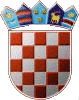 REPUBLIKA HRVATSKAKRAPINSKO-ZAGORSKA ŽUPANIJAOPĆINA STUBIČKE TOPLICEOPĆINSKO VIJEĆERedni brojNaziv aktivnostiOznaka stavke u proračunuPlan za 2023. godinu (eura)Izvršenje 30.06.2023.1.Projekti i programi udruga u sportuA10140115.930,002.000,002.Manifestacije u funkciji sportaA1014028.620,00234,113.Izgradnja i opremanje rekreacijskog centra Strmec StubičkiK10140357.428,4241.664,854.Modernizacija malonogometnog igrališta u Strmcu StubičkomK10140416.550,000,00U K U P N O:U K U P N O:U K U P N O:98.528,4243.898,96